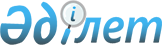 Астрахан аудандық мәслихатының 2019 жылғы 24 желтоқсандағы № 6С-59-2 "2020-2022 жылдарға арналған аудандық бюджет туралы" шешіміне өзгерістер және толықтырулар енгізу туралыАқмола облысы Астрахан аудандық мәслихатының 2020 жылғы 27 ақпандағы № 6С-62-2 шешімі. Ақмола облысының Әділет департаментінде 2020 жылғы 28 ақпанда № 7699 болып тіркелді
      Қазақстан Республикасының 2008 жылғы 4 желтоқсандағы Бюджет кодексінің 106 бабының 4 тармағына, "Қазақстан Республикасындағы жергілікті мемлекеттік басқару және өзін-өзі басқару туралы" Қазақстан Республикасының 2001 жылғы 23 қаңтардағы Заңының 6 бабының 1 тармағының 1) тармақшасына сәйкес, Астрахан аудандық мәслихаты ШЕШІМ ҚАБЫЛДАДЫ:
      1. Астрахан аудандық мәслихатының "2020-2022 жылдарға арналған аудандық бюджет туралы" 2019 жылғы 24 желтоқсандағы № 6С-59-2 (Нормативтік құқықтық актілерді мемлекеттік тіркеу тізілімінде № 7630 тіркелген, 2020 жылғы 16 қаңтарда Қазақстан Республикасы нормативтік құқықтық актілерінің электрондық түрдегі эталондық бақылау банкінде жарияланған) шешіміне келесі өзгерістер және толықтырулар енгізілсін:
      1 тармақ жаңа редакцияда баяндалсын:
      "1. 2020-2022 жылдарға арналған аудандық бюджет, тиісінше 1, 2 және 3 қосымшаларға сәйкес, соның ішінде 2020 жылға келесі көлемдерде бекітілсін:
      1) кірістер - 4754610,4 мың теңге, оның ішінде:
      салықтық түсімдер – 623942,0 мың теңге;
      салықтық емес түсімдер - 9848,0 мың теңге;
      негізгі капиталды сатудан түсетін түсімдер - 9646,0 мың теңге;
      трансферттер түсімі - 4111174,4 мың теңге;
      2) шығындар - 4851120,6 мың теңге;
      3) таза бюджеттік кредиттеу – 41808,0 мың теңге, оның ішінде:
      бюджеттік кредиттер - 63624,0 мың теңге;
      бюджеттік кредиттерді өтеу - 21816,0 мың теңге;
      4) қаржы активтерімен операциялар бойынша сальдо – 1000,0 мың теңге:
      қаржы активтерін сатып алу – 1000,0 мың теңге;
      мемлекеттің қаржы активтерін сатудан түсетін түсімдер – 0,0 мың теңге;
      5) бюджет тапшылығы (профициті) – -139318,2 мың теңге;
      6) бюджет тапшылығын қаржыландыру (профицитін пайдалану) - 139318,2 мың теңге.";
      келесі мазмұндағы 5-1 тармағымен толықтырылсын:
      "5-1. 2020 жылға арналған аудандық бюджет шығыстарының құрамында 7 қосымшаға сәйкес ауылдық округтер және ауылының бюджеттеріне нысаналы трансферттер қарастырылғаны ескерілсін.
      Аталған нысаналы трансферттерді бөлу аудан әкімдігінің қаулысымен айқындалады.";
      көрсетілген шешімнің 1 қосымшасы осы шешімнің 1 қосымшасына сәйкес жаңа редакцияда баяндалсын;
      осы шешімнің 2 қосымшасына сәйкес, көрсетілген шешім 7 қосымшамен толықтырылсын.
      2. Осы шешім Ақмола облысының Әділет департаментінде мемлекеттік тіркелген күнінен бастап күшіне енеді және 2020 жылдың 1 қаңтарынан бастап қолданысқа енгізіледі.
      "КЕЛІСІЛДІ" 2020 жылға арналған аудандық бюджет 2020 жылға арналған аудандық бюджеттен ауылдық округтер және ауылының бюджеттеріне нысаналы трансферттер
					© 2012. Қазақстан Республикасы Әділет министрлігінің «Қазақстан Республикасының Заңнама және құқықтық ақпарат институты» ШЖҚ РМК
				
      Астрахан аудандық
мәслихат сессиясының
төрағасы

А.Мальков

      Астрахан аудандық
мәслихатының хатшысы

М.Қожахмет

      Астрахан ауданының әкімдігі
Астрахан аудандық
мәслихатының
2020 жылғы 27 ақпандағы
№ 6С-62-2 шешіміне
1 қосымшаАстрахан аудандық
мәслихатының
2019 жылғы 24 желтоқсандағы
№ 6С-59-2 шешіміне
1 қосымша
Санаты
Санаты
Санаты
Санаты
Сома,
мың теңге
Сыныбы
Сыныбы
Сыныбы
Сома,
мың теңге
Кіші сыныбы
Кіші сыныбы
Сома,
мың теңге
Атауы
Сома,
мың теңге
I. КІРІСТЕР
4754610,4
1
Салықтық түсімдер
623942,0
01
Табыс салығы
4298,0
2
Жеке табыс салығы
4298,0
03
Әлеуметтік салық
329312,0
1
Әлеуметтік салық
329312,0
04
Меншікке салынатын салықтар
234000,0
1
Мүлікке салынатын салықтар
230000,0
5
Бірыңғай жер салығы
4000,0
05
Тауарларға, жұмыстарға және қызметтерге салынатын ішкі салықтар
51325,0
2
Акциздер
4155,0
3
Табиғи және басқа да ресурстарды пайдаланғаны үшін түсетін түсімдер
40150,0
4
Кәсіпкерлік және кәсіби қызметті жүргізгені үшін алынатын алымдар
7020,0
08
Заңдық маңызы бар әрекеттерді жасағаны және (немесе) оған уәкілеттігі бар мемлекеттік органдар немесе лауазымды адамдар құжаттар бергені үшін алынатын міндетті төлемдер
5007,0
1
Мемлекеттік баж
5007,0
2
Салықтық емес түсімдер
9848,0
01
Мемлекеттік меншіктен түсетін кірістер
6948,0
5
Мемлекет меншігіндегі мүлікті жалға беруден түсетін кірістер
3793,0
7
Мемлекеттік бюджеттен берілген кредиттер бойынша сыйақылар
25,0
9
Мемлекеттік меншіктен түсетін басқа да кірістер
3130,0
06
Басқа да салықтық емес түсімдер
2900,0
1
Басқа да салықтық емес түсімдер
2900,0
3
Негізгі капиталды сатудан түсетін түсімдер
9646,0
01
Мемлекеттік мекемелерге бекітілген мемлекеттік мүлікті сату
6024,0
1
Мемлекеттік мекемелерге бекітілген мемлекеттік мүлікті сату
6024,0
03
Жерді және материалдық емес активтерді сату
3622,0
1
Жерді сату
3622,0
4
Трансферттер түсімі
4111174,4
01
Төмен тұрған мемлекеттiк басқару органдарынан трансферттер 
11,4
3
Аудандық маңызы бар қалалардың, ауылдардың, кенттердің, ауылдық округтердің бюджеттерінен трансферттер
11,4
02
Мемлекеттік басқарудың жоғары тұрған органдарынан түсетін трансферттер
4111163,0
2
Облыстық бюджеттен түсетін трансферттер
4111163,0
Функционалдық топ
Функционалдық топ
Функционалдық топ
Функционалдық топ
Сома,
мың теңге
Бюджеттік бағдарламалардың әкімшісі
Бюджеттік бағдарламалардың әкімшісі
Бюджеттік бағдарламалардың әкімшісі
Сома,
мың теңге
Бағдарлама
Бағдарлама
Сома,
мың теңге
Атауы
Сома,
мың теңге
II. ШЫҒЫНДАР
4851120,6
01
Жалпы сипаттағы мемлекеттiк қызметтер 
241804,6
112
Аудан (облыстық маңызы бар қала) мәслихатының аппараты
18917,0
001
Аудан (облыстық маңызы бар қала) мәслихатының қызметін қамтамасыз ету жөніндегі қызметтер
18917,0
122
Аудан (облыстық маңызы бар қала) әкімінің аппараты
89472,8
001
Аудан (облыстық маңызы бар қала) әкімінің қызметін қамтамасыз ету жөніндегі қызметтер
88972,8
003
Мемлекеттік органның күрделі шығыстары
500,0
458
Ауданның (облыстық маңызы бар қаланың) тұрғын үй-коммуналдық шаруашылығы, жолаушылар көлігі және автомобиль жолдары бөлімі
78308,2
001
Жергілікті деңгейде тұрғын үй-коммуналдық шаруашылығы, жолаушылар көлігі және автомобиль жолдары саласындағы мемлекеттік саясатты іске асыру жөніндегі қызметтер
11463,2
113
Төменгі тұрған бюджеттерге берілетін нысаналы ағымдағы трансферттер
66845,0
459
Ауданның (облыстық маңызы бар қаланың) экономика және қаржы бөлімі
29886,8
001
Ауданның (облыстық маңызы бар қаланың) экономикалық саясаттын қалыптастыру мен дамыту, мемлекеттік жоспарлау, бюджеттік атқару және коммуналдық меншігін басқару саласындағы мемлекеттік саясатты іске асыру жөніндегі қызметтер
26036,8
113
Төменгі тұрған бюджеттерге берілетін нысаналы ағымдағы трансферттер
3850,0
489
Ауданның (облыстық маңызы бар қаланың) мемлекеттік активтер және сатып алу бөлімі
14831,1
001
Жергілікті деңгейде кәсіпкерлікті және өнеркәсіпті дамыту саласындағы мемлекеттік саясатты іске асыру жөніндегі қызметтер
12257,1
004
Салық салу мақсатында мүлікті бағалауды жүргізу
884,0
005
Жекешелендіру, коммуналдық меншікті басқару, жекешелендіруден кейінгі қызмет және осыған байланысты дауларды реттеу
1690,0
494
Ауданның (облыстық маңызы бар қаланың) кәсіпкерлік және өнеркәсіп бөлімі
10388,7
001
Жергілікті деңгейде кәсіпкерлікті және өнеркәсіпті дамыту саласындағы мемлекеттік саясатты іске асыру жөніндегі қызметтер
10388,7
02
Қорғаныс
24279,0
122
Аудан (облыстық маңызы бар қала) әкімінің аппараты
24279,0
005
Жалпыға бірдей әскери міндетті атқару шеңберіндегі іс-шаралар
4723,0
006
Аудан (облыстық маңызы бар қала) ауқымындағы төтенше жағдайлардың алдын алу және оларды жою
12076,0
007
Аудандық (қалалық) ауқымдағы дала өрттерінің, сондай-ақ мемлекеттік өртке қарсы қызмет органдары құрылмаған елдi мекендерде өрттердің алдын алу және оларды сөндіру жөніндегі іс-шаралар
7480,0
04
Бiлiм беру
2892571,8
464
Ауданның (облыстық маңызы бар қаланың) білім бөлімі
2809964,8
001
Жергілікті деңгейде білім беру саласындағы мемлекеттік саясатты іске асыру жөніндегі қызметтер
21051,3
003
Жалпы білім беру
2367162,3
005
Ауданның (облыстық маңызы бар қаланың) мемлекеттік білім беру мекемелер үшін оқулықтар мен оқу-әдiстемелiк кешендерді сатып алу және жеткізу
30000,0
006
Балаларға қосымша білім беру
38419,7
009
Мектепке дейінгі тәрбие мен оқыту ұйымдарының қызметін қамтамасыз ету
152414,2
015
Жетім баланы (жетім балаларды) және ата-аналарының қамқорынсыз қалған баланы (балаларды) күтіп-ұстауға қамқоршыларға (қорғаншыларға) ай сайынға ақшалай қаражат төлемі
14947,2
040
Мектепке дейінгі білім беру ұйымдарында мемлекеттік білім беру тапсырысын іске асыруға
136222,1
067
Ведомстволық бағыныстағы мемлекеттік мекемелер мен ұйымдардың күрделі шығыстары
49748,0
465
Ауданның (облыстық маңызы бар қаланың) дене шынықтыру және спорт бөлімі
77407,0
017
Балалар мен жасөспірімдерге спорт бойынша қосымша білім беру
77407,0
472
Ауданның (облыстық маңызы бар қаланың) құрылыс, сәулет және қала құрылысы бөлімі
5200,0
037
Мектепке дейiнгi тәрбие және оқыту объектілерін салу және реконструкциялау
2000,0
022
Бастауыш, негізгі орта және жалпы орта білім беру объектілерін салу және реконструкциялау
3200,0
06
Әлеуметтiк көмек және әлеуметтiк қамсыздандыру
216822,1
451
Ауданның (облыстық маңызы бар қаланың) жұмыспен қамту және әлеуметтік бағдарламалар бөлімі
215235,1
001
Жергілікті деңгейде халық үшін әлеуметтік бағдарламаларды жұмыспен қамтуды қамтамасыз етуді іске асыру саласындағы мемлекеттік саясатты іске асыру жөніндегі қызметтер
24808,7
002
Жұмыспен қамту бағдарламасы
56765,0
005
Мемлекеттік атаулы әлеуметтік көмек 
43212,0
006
Тұрғын үйге көмек көрсету
4500,0
007
Жергілікті өкілетті органдардың шешімі бойынша мұқтаж азаматтардың жекелеген топтарына әлеуметтік көмек
23036,0
010
Үйден тәрбиеленіп оқытылатын мүгедек балаларды материалдық қамтамасыз ету
346,0
011
Жәрдемақыларды және басқа да әлеуметтік төлемдерді есептеу, төлеу мен жеткізу бойынша қызметтерге ақы төлеу
619,0
014
Мұқтаж азаматтарға үйде әлеуметтiк көмек көрсету
1665,4
017
Оңалтудың жеке бағдарламасына сәйкес мұқтаж мүгедектердi мiндеттi гигиеналық құралдармен қамтамасыз ету, қозғалуға қиындығы бар бірінші топтағы мүгедектерге жеке көмекшінің және есту бойынша мүгедектерге қолмен көрсететiн тіл маманының қызметтерін ұсыну
12863,0
021
Мемлекеттік органның күрделі шығыстары
700,0
023
Жұмыспен қамту орталықтарының қызметін қамтамасыз ету
31772,0
050
Қазақстан Республикасында мүгедектердің құқықтарын қамтамасыз етуге және өмір сүру сапасын жақсарту
7388,0
113
Төменгі тұрған бюджеттерге берілетін нысаналы ағымдағы трансферттер
7560,0
464
Ауданның (облыстық маңызы бар қаланың) білім бөлімі
1587,0
030
Патронат тәрбиешілерге берілген баланы (балаларды) асырап бағу 
1587,0
07
Тұрғын үй-коммуналдық шаруашылық
350063,0
458
Ауданның (облыстық маңызы бар қаланың) тұрғын үй-коммуналдық шаруашылығы, жолаушылар көлігі және автомобиль жолдары бөлімі
33138,0
012
Сумен жабдықтау және су бұру жүйесінің жұмыс істеуі
2500,0
018
Елдi мекендердi абаттандыру және көгалдандыру
10638,0
026
Ауданның (облыстық маңызы бар қаланың) коммуналдық меншігіндегі жылу жүйелерін қолдануды ұйымдастыру
20000,0
472
Ауданның (облыстық маңызы бар қаланың) құрылыс, сәулет және қала құрылысы бөлімі
316925,0
003
Коммуналдық тұрғын үй қорының тұрғын үйін жобалау және (немесе) салу, реконструкциялау
34814,0
004
Инженерлік-коммуникациялық инфрақұрылымды жобалау, дамыту және (немесе) жайластыру
7438,0
058
Елді мекендердегі сумен жабдықтау және су бұру жүйелерін дамыту
271173,0
098
Коммуналдық тұрғын үй қорының тұрғын үйлерін сатып алу
3500,0
08
Мәдениет, спорт, туризм және ақпараттық кеңістiк
184360,1
455
Ауданның (облыстық маңызы бар қаланың) мәдениет және тілдерді дамыту бөлімі
126576,0
001
Жергілікті деңгейде тілдерді және мәдениетті дамыту саласындағы мемлекеттік саясатты іске асыру жөніндегі қызметтер
6813,0
003
Мәдени-демалыс жұмысын қолдау
73240,0
006
Аудандық (қалалық) кiтапханалардың жұмыс iстеуi
37724,0
007
Мемлекеттiк тiлдi және Қазақстан халқының басқа да тiлдерін дамыту
8049,0
032
Ведомстволық бағыныстағы мемлекеттік мекемелер мен ұйымдардың күрделі шығыстары
750,0
456
Ауданның (облыстық маңызы бар қаланың) ішкі саясат бөлімі
36064,1
001
Жергілікті деңгейде ақпарат, мемлекеттілікті нығайту және азаматтардың әлеуметтік сенімділігін қалыптастыру саласында мемлекеттік саясатты іске асыру жөніндегі қызметтер
16266,1
002
Мемлекеттік ақпараттық саясат жүргізу жөніндегі қызметтер
6932,0
003
Жастар саясаты саласында іс-шараларды іске асыру
12266,0
032
Ведомстволық бағыныстағы мемлекеттік мекемелер мен ұйымдардың күрделі шығыстары
600,0
465
Ауданның (облыстық маңызы бар қаланың) дене шынықтыру және спорт бөлімі
17720,0
001
Жергілікті деңгейде дене шынықтыру және спорт саласындағы мемлекеттік саясатты іске асыру жөніндегі қызметтер
7901,0
006
Аудандық (облыстық маңызы бар қалалық) деңгейде спорттық жарыстар өткiзу
2234,0
007
Әртүрлi спорт түрлерi бойынша аудан (облыстық маңызы бар қала) құрама командаларының мүшелерiн дайындау және олардың облыстық спорт жарыстарына қатысуы
6085,0
032
Ведомстволық бағыныстағы мемлекеттік мекемелер мен ұйымдардың күрделі шығыстары
1500,0
472
Ауданның (облыстық маңызы бар қаланың) құрылыс, сәулет және қала құрылысы бөлімі
4000
011
Мәдениет объектілерін дамыту
4000
10
Ауыл, су, орман, балық шаруашылығы, ерекше қорғалатын табиғи аумақтар, қоршаған ортаны және жануарлар дүниесін қорғау, жер қатынастары
63420,4
459
Ауданның (облыстық маңызы бар қаланың) экономика және қаржы бөлімі
13743,0
099
Мамандарға әлеуметтік қолдау көрсету жөніндегі шараларды іске асыру
13743,0
462
Ауданның (облыстық маңызы бар қаланың) ауыл шаруашылығы бөлімі
17700,7
001
Жергілікті деңгейде ауыл шаруашылығы саласындағы мемлекеттік саясатты іске асыру жөніндегі қызметтер
17700,7
463
Ауданның (облыстық маңызы бар қаланың) жер қатынастары бөлімі
15206,7
001
Аудан (облыстық маңызы бар қала) аумағында жер қатынастарын реттеу саласындағы мемлекеттік саясатты іске асыру жөніндегі қызметтер
15206,7
472
Ауданның (облыстық маңызы бар қаланың) құрылыс, сәулет және қала құрылысы бөлімі
1500
010
Ауыл шаруашылығы объектілерін дамыту
1500
473
Ауданның (облыстық маңызы бар қаланың) ветеринария бөлімі
15270,0
001
Жергілікті деңгейде ветеринария саласындағы мемлекеттік саясатты іске асыру жөніндегі қызметтер
15172,0
010
Ауыл шаруашылығы жануарларын сәйкестендіру жөніндегі іс-шараларды өткізу
98,0
11
Өнеркәсіп, сәулет, қала құрылысы және құрылыс қызметі
12876,0
472
Ауданның (облыстық маңызы бар қаланың) құрылыс, сәулет және қала құрылысы бөлімі
12876,0
001
Жергілікті деңгейде құрылыс, сәулет және қала құрылысы саласындағы мемлекеттік саясатты іске асыру жөніндегі қызметтер
12876,0
12
Көлiк және коммуникация
29500,0
458
Ауданның (облыстық маңызы бар қаланың) тұрғын үй-коммуналдық шаруашылығы, жолаушылар көлігі және автомобиль жолдары бөлімі
29500,0
023
Автомобиль жолдарының жұмыс істеуін қамтамасыз ету
29500,0
13
Басқалар
658882,0
459
Ауданның (облыстық маңызы бар қаланың) экономика және қаржы бөлімі
12800,0
012
Ауданның (облыстық маңызы бар қаланың) жергілікті атқарушы органының резерві 
12800,0
465
Ауданның (облыстық маңызы бар қаланың) дене шынықтыру және спорт бөлімі
15000,0
052
"Ауыл-Ел бесігі" жобасы шеңберінде ауылдық елді мекендердегі әлеуметтік және инженерлік инфрақұрылым бойынша іс-шараларды іске асыру
15000,0
472
Ауданның (облыстық маңызы бар қаланың) құрылыс, сәулет және қала құрылысы бөлімі
631082,0
079
"Ауыл-Ел бесігі" жобасы шеңберінде ауылдық елді мекендердегі әлеуметтік және инженерлік инфрақұрылымдарды дамыту
631082,0
14
Борышқа қызмет көрсету
25,0
459
Ауданның (облыстық маңызы бар қаланың) экономика және қаржы бөлімі
25,0
021
Жергілікті атқарушы органдардың облыстық бюджеттен қарыздар бойынша сыйақылар мен өзге де төлемдерді төлеу бойынша борышына қызмет көрсету
25,0
15
Трансферттер
176516,6
459
Ауданның (облыстық маңызы бар қаланың) экономика және қаржы бөлімі
176516,6
006
Пайдаланылмаған (толық пайдаланылмаған) нысаналы трансферттерді қайтару
1235,3
038
Субвенциялар
175280,0
054
Қазақстан Республикасының Ұлттық қорынан берілетін нысаналы трансферт есебінен республикалық бюджеттен бөлінген пайдаланылмаған (толық пайдаланылмаған) нысаналы трансферттердің сомасын қайтару
1,3
III. Таза бюджеттік кредиттеу
41808,0
Бюджеттік кредиттер
63624,0
10
Ауыл, су, орман, балық шаруашылығы, ерекше қорғалатын табиғи аумақтар, қоршаған ортаны және жануарлар дүниесін қорғау, жер қатынастары
63624,0
459
Ауданның (облыстық маңызы бар қаланың) экономика және қаржы бөлімі
63624,0
018
Мамандарды әлеуметтік қолдау шараларын іске асыру үшін бюджеттік кредиттер
63624,0
Бюджеттік кредиттерді өтеу
21816,0
5
Бюджеттік кредиттерді өтеу
21816,0
1
Бюджеттік кредиттерді өтеу
21816,0
1
Мемлекеттік бюджеттен берілген бюджеттік кредиттерді өтеу
21816,0
IV. Қаржы активтерімен операциялар бойынша сальдо
1000,0
Қаржы активтерін сатып алу
1000,0
13
Басқалар
1000,0
458
Ауданның (облыстық маңызы бар қаланың) тұрғын үй-коммуналдық шаруашылығы, жолаушылар көлігі және автомобиль жолдары бөлімі
1000,0
065
Заңды тұлғалардың жарғылық капиталын қалыптастыру немесе ұлғайту
1000,0
Мемлекеттің қаржы активтерін сатудан түсетін түсімдер
0,0
V. Бюджет тапшылығы (профициті)
-139318,2
VI. Бюджет тапшылығын қаржыландыру (профицитін пайдалану)
139318,2Астрахан аудандық
мәслихатының
2020 жылғы 27 ақпандағы
№ 6С-62-2 шешіміне2 қосымша
Астрахан аудандық
мәслихатының
2019 жылғы 24 желтоқсандағы
№ 6С-59-2 шешіміне
7 қосымша
Атауы
Сома,
мың тенге
БАРЛЫҒЫ
31845,0
Ағымдағы нысаналы трансферттер
31845,0
соның ішінде
Ауданның (облыстық маңызы бар қаланың) тұрғын үй-коммуналдық шаруашылығы, жолаушылар көлігі және автомобиль жолдары бөлімі
31845,0
Елдi мекендердi абаттандыру және көгалдандыру
23345,0
Ауылдарда және ауылдық округтерде автомобиль жолдарының жұмыс істеуін қамтамасыз ету
4500,0
Елді мекендердегі көшелерді жарықтандыру
4000,0